Formato europeo per il curriculum vitae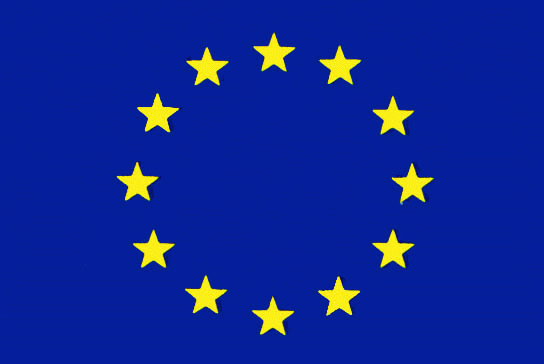 Informazioni personaliNome e CognomeMARIO MIDIRIEsperienze lavorative	• Date (da – a)(26/09/2008 ad oggi)(1.06.2020 ad oggi)(1.01.2008 – 31.05.2020)(1.11.2018 – 31.10.2019)(01.04.2003 – 31.12.2007)(01.05.1992 – 01.11.2000)(1.10.1987 – 30.04.1992)(16.09.1981 – 30.09.1987)1. Avvocato iscritto all’Albo Cassazionisti2. Docente universitario di 1 fascia, Università LUMSA Roma 3. Docente universitario di 1 fascia, Università di Modena Reggio Emilia4. Docente alla SPISA, Università di Bologna5. Direttore dell’Ufficio Legale del Senato6. Assistente di studio presso la Corte costituzionale7. Consigliere parlamentare del Senato, preposto al Servizio Prerogative e Immunità8. Consigliere parlamentare del Senato, preposto alla 1a Commissione (Affari cost.)Istruzione e formazione• Qualifica conseguitaLaurea quadriennale in GiurisprudenzaEsperienze professionali legaliAttività consultiva su: servizi pubblici locali e gestione del servizio idrico; società partecipate, dismissioni e razionalizzazioni ai sensi del TU Madia; questioni in tema di organizzazione degli enti locali; compliance di decisioni dell’Autorità garante della concorrenza e dell’Autorità regolazione energia e gas.Attività contenziosa in tema di concessioni autostradali, società miste e in house per la gestione di servizi pubblici a rilevanza economica; consumo del suolo; concessioni stoccaggio gas e distribuzione gas; amministrazione straordinaria imprese in crisi; questioni in tema di città metropolitane e referendum consultivo; controversie con Agenzia dogane e monopoli; responsabilità contabile innanzi alla Corte dei conti. Principali pubblicazioniMonografie1. La controfirma ministeriale nel sistema dei rapporti tra Presidente della Repubblica e Governo, Padova, Cedam, 1988, pp. 239.2. Autonomia parlamentare e potere giudiziario, Padova, Cedam, 1999, pp. 1-519. 3. Poteri pubblici e giurisdizione, Torino, Giappichelli, 2011, pp. 1-163.4. Tutela della concorrenza e giurisdizione2, Napoli, Ed. scientifica, 2018, pp. 1-152.Articoli, contributi in opere collettanee, voci in Enciclopedie e Commentari1. Articolo 65, in Commentario della Costituzione a cura di Branca-Pizzorusso. Le Camere, Bologna-Roma, Zanichelli-Soc. ed. Foro it., 1986, 63-113.2. Il Ministro per il Mezzogiorno e la riforma della Presidenza del Consiglio, in Diritto e società, 1986, n. 2, 403-409.3. Autonomia politica della Regione e politica legislativa, in Quad. reg., 1987, 81-130.4. Regole convenzionali e studi sul Governo, in Politica del diritto, 1987, 327-330.5. Autorizzazione a procedere, voce in Enc. giur. Treccani, IV, 1988, 1-11.6. Controfirma ministeriale, voce in Enc. giur. Treccani, IX, 1988, 1-13.7. Piccole riforme istituzionali e modificazioni dei regolamenti parlamentari, in Nomos, 1989, n. 1, 1-12.8. Organi costituzionali e giurisdizione, in Giur. cost., 1989, II, 32-63.9. Cause di ineleggibilità e garanzie nel procedimento parlamentare di verifica delle elezioni, in Giur. cost., 1990, 911-929.10. Novelle regolamentari e rimedi alla cattiva legislazione, in Pol. diritto, 1990, 499-508.11. Deliberazioni del Csm, giudice amministrativo e bilanciamento dei poteri nell'ordinamento giurisdizionale, in Riv. trim. dir. pubbl., 1991, 89-117.12. Parlamento, lotta alla criminalità organizzata, ruolo «persuasivo» delle commissioni d'inchiesta, in Arch. diritto cost., 1993, n. 2, 229-258.13. Sistema politico e funzionalità del Parlamento, in Arch. diritto cost., 1993, n. 3, 85-98.14. La riforma dell'immunità parlamentare, in Giur. cost., 1994, 2411-2464.15. La Corte e il cattivo funzionamento della macchina delle leggi, in Organizzazione e funzionamento della Corte costituzionale, a cura di P. Costanzo, Torino, Giappichelli, 1996, 291-302.16. Autorizzazione a procedere, in Aggiornamento Enc. giur. Treccani, IV, 1997, 1-12.17. Forma di governo regionale e sistemi elettorali, in Le Regioni, 1998, n. 1, 107-118.18. Principio maggioritario e giurisdizione, in Diritto e società, 1997, 217-233. 19. Inchiesta parlamentare e indagini giudiziarie, in Studi Elia, Milano, Giuffrè, 1999, II, 951-1009.20. La Corte costituzionale e la prassi, in Diritto pubblico, 1999, 209-230.21. Il passo lento delle Camere e le due Corti (a proposito dell’inseminazione artificiale e del disconoscimento di paternità), in Pol. diritto, 1999, n. 2, pp. 291-300.22. Giudici e Parlamento: riequilibrio delle attribuzioni e tutela di situazioni soggettive, in Diritto e società, 1999, 667-682.23. La sopravvivenza del Governo e i succedanei della crisi (verifiche di maggioranza e rimpasti, in Dir. pubblico, 2000, 611-626.24. Sull’autonomia organizzativa degli organi costituzionali, in Dir. società, 2000, 435-472.25. I conflitti sull’insindacabilità parlamentare: condizioni di promovibilità e tutela della persona offesa, in A. Anzon – P. Caretti – S. Grassi (a cura di), Prospettive di accesso alla giustizia costituzionale, Torino, Giappichelli, 2000, 573.26. Governo, Parlamento, salute dei bambini: diritto comunitario mutante e recepimento con regolamento autorizzato, in Riv. it. dir. pubbl. comun., 2001, 305-320.27. La Corte, la politica, i giudici (il dilemma di Ambrosini), in Pol. diritto, 2001, 449-466.28. L’autonomia regionale e il diritto comunitario, in Le fonti di diritto regionale alla ricerca di una nuova identità, a cura di A. Ruggeri, Milano, Giuffrè, 2001, 235-244.29. Deliberazioni del C.S.M. e sindacato giurisdizionale, in Il Consiglio superiore della magistratura. Aspetti costituzionali e prospettive di riforma, a cura di S. Mazzamuto, Torino, Giappichelli, 2001, 211-228.30. Scrutinio di ragionevolezza e lavori preparatori della legge, in La ragionevolezza nel diritto, a cura di M. La Torre e A. Spadaro, Torino, Giappichelli, 2002, 275-284.31.  Prassi e conflitti in tema d'insindacabilità parlamentare, in Diritto pubblico, 2003, 605-637 e in AA.VV., Recenti tendenze nei conflitti di attribuzione fra i poteri dello Stato, Milano, Giuffrè, 2003, pp. 89-130. 32. Istanze collaborative e metodo della legislazione, in AA.VV., Riforma del titolo V Cost. e giurisprudenza costituzionale, Torino, Giappichelli, 2004, 516-522.33. Le proposte di modifica del sistema elettorale, in Prospettive di riforma del sistema elettorale, a cura del Dipartimento della funzione pubblica, Napoli, ESI, 2004, pp. 73-93.34. Equilibrio del bilancio e sentenze della Corte costituzionale, in Quad. dottorato di ricerca in diritto ed economia, Univ. Federico II di Napoli, Scuola sup. alta formazione univ., Napoli, Jovene, 2005, pp. 85-122.35. Regolamento e prassi, in Studi parl. pol. cost., 2005, 17-27.36. Articolo 51, in Comm. Cost. UTET, Torino, Utet, 2006, I, pp. 1017-1029.37. Articolo 89, in Comm. Cost. UTET, Torino, Utet, 2006, II, pp. 1732-1751.38. Fiducia parlamentare, voce in Dizionario di diritto pubblico diretto da S. Cassese, Milano, Giuffrè, 2006, III, pp. 2488-2496. 39. Relazione introduttiva a Corte europea dei diritti dell'uomo e ordinamento nazionale (Camera dei deputati, 10.4.2006), Roma, 2007, 15 ss.40. Relazione al convegno "La garanzia delle opposizioni parlamentari nella democrazia maggioritaria", Cassino, 7.6.2004, atti a cura di V. Baldini, Napoli, Satura ed., 2006, 235-248.41. Le competenze delle Commissioni permanenti alla luce della riforma dei Ministeri e della revisione del titolo V della Costituzione, in E. Gianfrancesco, N. Lupo, a cura di, Le regole del diritto parlamentare nella dialettica tra maggioranza e opposizione, Roma, Luiss, Univ. Press, 2007, pp. 123-140.42. Prassi e consuetudine nella giurisprudenza della Corte costituzionale, in Dir. società, 2007, 583-617 e in Studi Grottanelli de' Santi, Milano, Giuffrè, 2007, pp. 461-493. 43. Commissioni parlamentari e processo di decisione politica: la prassi recente, in Riv. trim. dir. pubbl., 2007, n. 4, pp. 1035-1056.44.  La Corte, i politici, lo spoils system, in Dir. pubblico, 2008, n. 3, 927-964.45. Corte, organi politici, giurisdizione, in Diritto e società, 2008, 583-606 e in Scritti Scudiero, Napoli, Jovene, 2008, III, pp. 1293-1317. 46. Amministrazione, organi politici, giurisdizione, in Il diritto costituzionale come regola e limite al potere (studi Carlassare), a cura di G. Brunelli, A. Pugiotto, P. Veronesi, Napoli, Jovene, 2009, II, 597-638.47. I rapporti tra politica e amministrazione e la riforma della dirigenza, in Dir. economia, 2009, pp. 795-827.48. Equilibrio di bilancio e diritti sociali: la giurisprudenza costituzionale, in Studi Modugno, Napoli, ESI, 2011, III, pp. 2235-2275.49. Tutela della concorrenza e servizi pubblici locali: questioni di giurisprudenza, in Liber amicorum per M. Bione, a cura di L. Foffani e al., Milano, Giuffrè, 2011, pp. 393-421.50. Giurisprudenza, tutela dei diritti, vincoli di bilancio, in Contr. impresa, 2011, 596-631.51. Vincolo europeo e politica nazionale, in Studi Loiodice, Bari, Cacucci, 2012, 813-832.52. I poteri di garanzia dell'autonomia parlamentare, in Il Filangieri, quaderno 2012-2013 su Le trasformazioni del ruolo dei Presidenti delle Camere, pp. 241-255.53. Promozione della concorrenza e sindacato giurisdizionale: le vicende dei servizi pubblici locali, in Riv. trim. dir. pubbl., 2014, pp. 133-160. 54. I rapporti economici nella Costituzione italiana, in G. Lemme, a cura di, Diritto ed economia del mercato, Milano, Wolters Kluwert Cedam, 2014, pp. 97-115.55. L’incerta sorte dell’autonomia parlamentare, in Studi De Vergottini, Milano, Wolters Kluwert Cedam, 2015, III, 2381-2398 e in www.rivistaaic.it n. 1/2014 56. Crisi e questione amministrativa, in Quaderni cost., 2014, pp. 471-481.57. Le Regioni, la Corte e l'Antitrust, in Studi D'Atena, Milano, Giuffrè, 2015, III, 1937-1953 e in www.rivistaaic.it, n. 4/2014.58. Servizi pubblici locali e sviluppo economico: la cornice istituzionale, in Servizi pubblici e regolazione, a cura di Midiri M., Antoniazzi S., Napoli, Ed. Scientifica, 2015, 11-36.59. La Cedu in Parlamento, in Diritto pubblico, 2015, pp. 85-103.60. Le leggi a oggetto plurimo: una spina nel fianco della riforma? in Federalismi.it, n. 11/2016, pp. 1-10.61. Diritti fondamentali, effettività della tutela, giudice amministrativo, in Scritti Silvestri, Torino, Giappichelli, 2015, II, 1425-1438 e in www.rivistaaic.it, n. 3/2015, pp. 1-15.62. Nuove tecnologie e regolazione: il «caso Uber», in Riv. trim. dir. pubbl., 2018, pp. 1017-1038.63. Sanzioni antitrust e giudice amministrativo, prima e dopo Menarini, in La «materia penale» tra diritto nazionale ed europeo, a cura di M. Donini, L. Foffani, Torino, Giappichelli, 2018, pp. 293-309 e in www.dirittifondamentali.it, n. 1/2018, pp. 1-18.64. Autonomie territoriali, servizi pubblici e tutela della concorrenza, in Diritto amministrativo e società civile, I, Bologna, Bononia Univ. Press, 2018, pp. 119-139.65. L’interesse pubblico come base giuridica e come finalità del trattamento dei dati personali (con S. Piva), in AA., Il nuovo codice in materia di protezione dei dati personali, Torino, Giappichelli, 2019, 21-37. 66. Tutela della concorrenza ed equilibrio dei poteri pubblici, in Economia e Pubblica Amministrazione, II, a cura della Spisa, Bologna, Bononia Univ. Press., 2019, 371-397.67. Essere giudici per la Corte, in Nomos, n. 3/2019, 1-17 (e in Scritti in onore di A. Ruggeri).68. Tutela della concorrenza, Autorità garanti, scelte della politica, in Politica del diritto, 2020, pp. 173-204.69. Emergenza, diritti fondamentali, bisogno di tutela: le decisioni cautelari del giudice amministrativo, in dirittifondamentali.it, n. 2/2020, pp. 94-104.70. Privacy e Antitrust: una risposta ordinamentale ai Tech Giant, in C. Bertolino, T. Cerruti, M. Orofino, A. Poggi (a cura di), in Scritti Pizzetti, Napoli, ESI, 2020, II, 553-585.Note a sentenza e cronache costituzionali1. La riforma delle immunità parlamentari, in Dir. società, 1985, n. 4, 725-728.2. La riforma delle autonomie, in Quad. cost., 1986, 402-410.3. Posizione del cittadino eletto, controllo giurisdizionale sulle situazioni di ineleggibilità e art. 51 Cost. (nota a Corte cost., sent. n. 235/1989), in Giur. cost., 1989, I, 1042-1046.4. Fenomeno mafioso, potere d'inchiesta e competenze regionali (nota a Corte cost. sent. n. 4/1991), in Giur. cost., 1991, 36-45. 5. «Precisione testuale» del legislatore e controllo di ragionevolezza sulle ineleggibilità amministrative, nota a Corte cost. n. 280/92, in Giur. cost., 1992, 3183-3188.6. L'accertamento delle incompatibilità amministrative, tra assemblee elettive e autorità giudiziaria, in Giur. cost., 1992, 4457-4461.7. Immunità parlamentari: dopo tre anni di decreti-legge “attuativi”, in Gazz. giur. Giuffrè, 1997, n. 17, 8-12.8. Conflitto di attribuzione e filtro giurisdizionale, in Foro it., 1999, II, 439 ss. 9. Ponderazione degli interessi e scrutinio di ragionevolezza: un controllo sulla motivazione legislativa? in Nuove Autonomie, n. 3/1999, 411-416.10. Regione e Corte dei conti: sul controllo dei regolamenti e degli atti di organizzazione, in Foro it., 2002, I, 1371 ss.11. Autorità giudiziaria e servizi segreti, in Diritto e giustizia, n. 30/03, 40 s.12. La Presidenza del Consiglio e la sua autonomia (commento di Corte cost. 29-5-2002 n. 221), in Giur. it., 2003, 1540-1548. 13. Spoils system, interesse pubblico, risarcimento del danno (nota a Corte cost. sent. n. 351/08), in Giur. cost., 2008, n. 5, 3874-3885.14. La Consulta riaccende la discussione sui servizi pubblici locali (nota a Corte cost., sent. n. 199/12), in Nuovo dir. amm., n. 4/2012, pp. 105-111. 15. La prima sentenza della Corte sul potere d'azione dell'Autorità per la concorrenza, nota a Corte cost. sent. n. 20/2013, in Giur. cost., 2013, 353-359.16. Il decreto sviluppo bis: una normativa minima (ma utile) sui servizi pubblici locali, in Nuovo dir. amm., n. 2/2013, pp. 108-114. 17. Il potere d’azione dell’Antitrust supera il test di costituzionalità (nota a Tar Lazio, 15 marzo 2013, n. 2720), in Nuovo dir. amm., n. 4/2013, pp. 17-21. 18. Promozione della concorrenza e sindacato giurisdizionale: le vicende dei servizi pubblici locali, in Riv. trim. diritto pubblico, 2014, 133-160.  19. Evoluzione tecnologica, anacronismi legislativi e nuove esigenze di regolazione, nota a Corte cost. sent. n. 265/2016, in Giur. cost., 2016, 2307-2316.20. Il Tar, la Consip e il ginepraio delle leggi, in lamministrativista.it, fasc. 31.10.2017.21. AGCM e Amministrazione: una troppo drastica assimilazione, in Giur. cost., 2019, 127-138.22. Principio di legalità sostanziale e potere regolatorio della Consob, nota a Cons. Stato, VI, n. 6330/2018, in Giur. comm., 2020, 566/II-573/II.23. La Corte apre (con prudenza) alle piattaforme digitali d'intermediazione (nota a Corte cost., sent. n. 56/2020), in Giur. cost., 2020, 670-678.24. Regolarità contributiva e concorrenza nel mercato: verso un controllo di ragionevolezza della potestà legislativa regionale (nota a Corte cost., sent. n. 141/2020), in Giur. cost., 2020, 1628-1635.Roma, 23 marzo 2021RoR